ＦＡＸ送信先 （084）928-7882申込み締切　平成２９年１月１３日(金)ご記入いただいた個人情報は，この研修会の実施目的のみに使用します。FAXでの申し込みが難しい場合は，電話での申し込みも可能です。（電話受付：月～金曜日(祝日を除く)　　８：３０～１７：１５）【会場案内図】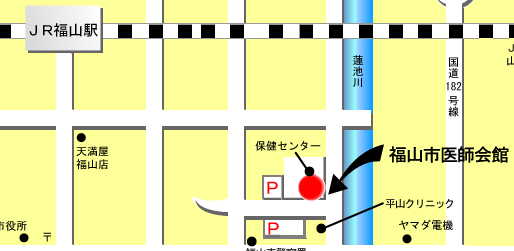 所属機関・事業所名所属機関・事業所の所在地（いずれかに○印）福山市　　　府中市　　　神石高原町　　　それ以外の市町連絡先電話：　　　　　　　　　　　　　ＦＡＸ：　　　職　　種氏　　名